АНКЕТАучастника Конкурса педагогического мастерстваФИО (полностью)Сараев Николай ВячеславовичКафедраТеории и истории права и государстваДолжностьдоцентДата рождения05 июля 1978 годаВаше любимое увлечениеспорт, чтение книгВаше педагогические кредо(сформулируйте в видедевиза, афоризма)Я не учитель, а только спутник, у которого Вы спросили дорогу. Я указываю вперед, вперед по отношению к себе и к вам.Ваши педагогическиепринципыУчить с душой, воспитывать с любовьюВаши педагогическиеценности (главные для Вас)Тот настоящий учитель, кто никогда не забывает, что он сам был ребенкомВаши ожидания от КонкурсаПовышение своего профессионального уровня Тема открытого занятияОбязательственное правоФорма занятияСеминарУчебная группаС-202Место проведенияАуд. 314Что Вы считаетеинновационным в Вашемоткрытом занятииИспользование разноплановых технологий по выработке навыков применения теоретических положений Римского права в современном судопроизводстве Какие новыеинформационные технологииприменяете на занятияхДеловая игра с элементами воспроизведения разрешения юридических споров в судебном процессе, кинестетический метод изучения трудов Плутарха,поиск и визуальное восприятие судебных решений, основанных на общеправовых принципах   Личная подписьДата заполнения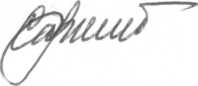 